 Sveučilište u Rijeci ▪ Fakultet  zdravstvenih studija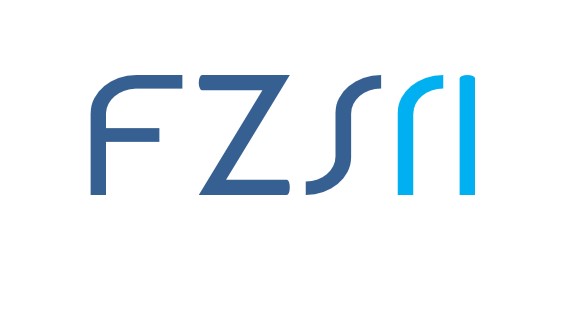 University of Rijeka ▪ Faculty of Health StudiesViktora Cara Emina 5 ▪ 51000 Rijeka ▪ CROATIAPhone: +385 51 554 929www.fzsri.uniri.hr Klasa: 401-01/24-01-05Ur broj: 2170-65-01-24-1U Rijeci, 08.04.2024.Bilješke uz financijske izvještajeNaziv: Fakultet zdravstvenih studijaAdresa: Viktora Cara Emina 5, 51000 RijekaDjelatnost: Visoko obrazovanje 8542Odgovorna osoba: Prof. dr. sc. Daniela Malnar, dr. med.Financijska izvješća Fakulteta zdravstvenih studija sastavljena su sukladno odredbama Zakona o računovodstvu, a pri njihovu sastavljaju primijenjeni su zakonski propisi, Međunarodni računovodstveni standardi i Međunarodni standardi financijskog izvještavanja. U 2023. godini školarine prikupljene od studenata za cijelu akademsku godinu 2023./24. su razgraničene na način da je ukupno fakturirani prihod podijeljen sa tromjesečjima te  je prihod koji se odnosi na ovo tromjesečja priznat 01.01.2024. (Klasa: 400-01/23-01/10, UR. br. 2170-1-65-01-23-1). u iznosu od 136.008,02 eura. Ostali prihod prikupljen za akademsku godinu 2023./24. godinu nije prikazan u ovom izvješću jer se odnosi na naredni period te je stavljen na konto 29221 aktivna vremenska razgraničenja.Bilješke uz obrazac o prihodima i rashodima, primicima i izdacima:U izvještaju o prihodima i rashodima, primicima i izdacima u razredu  6 ukupni prihodi poslovanja za prvih tri  mjeseca u  2024. su u odnosu na isto razdoblje prošle godine uvećani  za 51,7%. Ostale skupine prihoda bilježe rast u prvom tromjesečju 2024. u odnosu na 2023. kako slijedi:Konto 63 je povećan je u odnosu na  prethodnu godinu, što je nastalo zbog dobivenih potpora Sveučilišta u Rijeci na kontu 639 i pomoć Vlada izvan EU i  dobivenih potpora iz inozemstva za 251,2%.U ovoj godini rezultati za potpore Sveučilišta  konto 6391 nisu još došli, a prošle godine je dobiven projekt UNIRI Class. Prošle godine je dobiven i ERASMUS projekt Ahead in vet prof. Frančišković  koji je knjižen na konto 6323 Tekuće pomoći institucija i tijela, dok je ove godine povećanje  nastalo  jer smo koordinator na projektu NANO THINK.Konto 65 Prihodi od školarina  su povećane za 28,3% u odnosu na prošlu godinu u tom izvještajnom razdoblju zbog povećanja cijene školarine za diplomske studije, pa je sukladno tome i tranša koja se dodjeljuje veća. Još jedan od razloga je evidentiranje prihoda za plaćanje Medicinskom fakultetu po Ugovoru što je do sada bilo izuzeto na kontu 23955 tuđi prihodi.  Konto 661 prihodi koje ostvarujemo na tržištu su jako porasli  u odnosu na isto razdoblje prošle godine. Razlog tome je uplaćena školarina za Specijalistički studij hitne medicine koja je provedena prošle godine. Također uočeno je  povećanje na konto 663 zbog dobivanja novog projekta ERASMUS plus EPIK.  Prihodi od Ministarstva i Sveučilišta na kontu 67 povećani su za 19,6 % zbog povećanja plaće sukladno Kolektivnom ugovoru.Rashodi poslovanja rasli su u ukupnom iznosu od 62,8%. Najviše su rasli rashodi na kojima se knjiže pomoći za inozemne vlade, jer je Fakultet  koordinator na projektima, pa su  sredstva  proslijeđena partnerima za dva ERASMUS projekta u iznosu od 240.290,00 eura. Plaće za redovan rad povećane su za 15,1%, razlog tome je povećanje plaća sukladno Kolektivnom ugovoru u odnosu na prošlu godinu i isplata na Specijalističkom studiju.Službena putovanja konto 3211 povećano je za 137,1%, s obzirom na veći broj projekata i broj ostvarenih službenih putovanja se povećao.Stručna usavršavanja na kontu 3213 pokazuje povećanje  od ostvarenja  prošle godine za 84,7%. što u apsolutnom iznosu iznosi ove godine 1.725,00 eura.Na konto 3214 knjižen je topli obrok i trošak doktorskih disertacija dok ih u prošloj godini nije bilo. Uredski materijal 3221 povećani su 205,6 povećan je zbog povećanih troškova za Dane fakulteta.Konto 3223 Energija smanjena je  na razinu od 56,6 % u odnosu na prošlu godinu.  Prošle godine Fakultet je grijan na naftu te je  dva puta u prvom tromjesečju nabavljeno lož ulje za kotlovnicu, dok se u 2024. Fakultet grijan na plin. Usluge tekućeg i investicijskog održavanja  povećana su za 74,3% razlog tome su investicije u predavaonica 6 (novi pult za govornicu) i servisiranje klima na cijelom Fakultetu.Usluge promidžbe i informiranja pokazuje smanjenje jer  još nisu došli na naplatu računi sa Dana Fakulteta pa konto ne pokazuje realno stanje. Zdravstvene i veterinarske usluge povećane su jer je račun došao u ovoj godini za sistematske preglede iz prošle godine. Intelektualne usluge povećane su za  26,4%, u odnosu na prošlu  godinu, povećana je cijena sata za 20%.Konto 32328 Računalne usluge pokazuje smanjenje na razinu od 75,1%, jer nisu zaprimljeni računi dobavljača  za održavanje  informacijskog sustava za prvo tromjesječje. Konto 3239 Tiskanje monografije za 10 godina Fakulteta povećalo je rashode ove godine. Za premije osiguranja ove godine nije još došao račun, dok je prošle godine u ovom razdoblju već došao račun za osiguranje zgrade i imovine te studenata.Reprezentacija na kontu 3293 povećana je za 69,5% povećanje se odnosi većim dijelom  na potrošnju iz projekta REMCO i NANO THINK.Bankarske usluge povećale  su se  na razinu od 22,4% od prošlogodišnjeg iznosa zbog povećanja troškova negativnih tečajnih razlika kod plaćanja tiskanje članka u Q1 časopisu te povećanog broja transakcija radi prijenosa sredstava po projektima. Na kontima rashoda za nabavu nefinacijske imovine pokazuje se povećanje za 396 %  na kontu 412 -  razlog tome je investicija u projektnu dokumentaciju energetske učinkovitosti za koju će Fakultet dobiti refundaciju Sveučilišta. Povećanje je značajno i  radi nabavke medicinskih modela za kabinet primaljstva na kontu 42241, a refundaciju tih sredstava izvršiti će Primorsko - goranska županija temeljem Ugovora o pomoći. Bilješke uz obrazac Obveze:Stanje obveza na kraju izvještajnog razdoblja iznosi 222.932,97 eura (V006) i sastoji se od istog iznosa nedospjelih obveza (V9) koje čini plaća za ožujak 2024. iz vlastitih sredstava, sredstava Ministarstva, obveze prema dobavljačima koje se odnose na to razdoblje, ali nisu još dospjeli.Voditelj Financijsko računovodstvene službe:mr.sc. Vanja Župan, dipl. oec.                                                                                                        Dekan:                                                                                                   Prof. dr. sc. Daniela Malnar, dr. med.